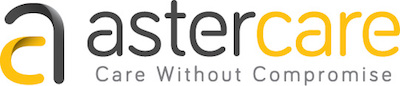 Application for EmploymentPrivate and ConfidentialPlease complete your availability below. You will be expected to work alternate weekendsRevised June 2021Return this form to:Reference Number:Position Applied for:Personal DetailsPersonal DetailsPersonal DetailsNameTitle: NameForename(s):NameSurname:Contact InformationAddress:Contact InformationPost Code:Contact InformationEmail:Contact InformationTel No. (Home):Contact InformationTel No. (Mobile)Contact InformationN.I Number:Current Driving LicenceCurrent Driving LicenceCurrent Driving LicenceCurrent Driving LicenceCurrent Driving LicenceCurrent Driving LicenceCurrent Driving LicenceYes: No:Groups:Groups:Groups:Groups:Expiry Date:Expiry Date:Expiry Date:Expiry Date:Details of Endorsement(s):Details of Endorsement(s):Details of Endorsement(s):Details of Endorsement(s):Are there any restrictions on you taking up Employment in the UK?Are there any restrictions on you taking up Employment in the UK?Are there any restrictions on you taking up Employment in the UK?Are there any restrictions on you taking up Employment in the UK?Are there any restrictions on you taking up Employment in the UK?Are there any restrictions on you taking up Employment in the UK?Yes: No:If Yes, Please Provide Details:If Yes, Please Provide Details:If Yes, Please Provide Details:If Yes, Please Provide Details:Education (please complete in full and use a separate sheet if necessary)Education (please complete in full and use a separate sheet if necessary)Education (please complete in full and use a separate sheet if necessary)Schools/College/University Names Qualifications GainedEmployment History (please complete in full and use a separate sheet if necessary)Employment History (please complete in full and use a separate sheet if necessary)Employment History (please complete in full and use a separate sheet if necessary)Employment History (please complete in full and use a separate sheet if necessary)Last/Current EmploymentLast/Current EmploymentName of Employer: Last/Current EmploymentLast/Current EmploymentAddress:Last/Current EmploymentLast/Current EmploymentDates of Employment:Last/Current EmploymentLast/Current EmploymentJob Title:Last/Current EmploymentLast/Current EmploymentDuties:Last/Current EmploymentLast/Current EmploymentRate of Pay:Last/Current EmploymentLast/Current EmploymentReason for Leaving:Last/Current EmploymentLast/Current EmploymentNotice Period:Previous Employment #2Previous Employment #2Name of Employer: Previous Employment #2Previous Employment #2Address:Previous Employment #2Previous Employment #2Dates of Employment:Previous Employment #2Previous Employment #2Job Title:Previous Employment #2Previous Employment #2Duties:Previous Employment #2Previous Employment #2Rate of Pay:Previous Employment #2Previous Employment #2Reason for Leaving:Previous Employment #3Previous Employment #3Name of Employer: Previous Employment #3Previous Employment #3Address:Previous Employment #3Previous Employment #3Dates of Employment:Previous Employment #3Previous Employment #3Job Title:Previous Employment #3Previous Employment #3Duties:Previous Employment #3Previous Employment #3Rate of Pay:Previous Employment #3Previous Employment #3Reason for Leaving:Current Membership of Professional bodies (i.e. CIPD, NMC)Current Membership of Professional bodies (i.e. CIPD, NMC)Current Membership of Professional bodies (i.e. CIPD, NMC)Current Membership of Professional bodies (i.e. CIPD, NMC)Please note any professional bodies you are a member or registered with:Please note any professional bodies you are a member or registered with:Please note any professional bodies you are a member or registered with:Other EmploymentOther EmploymentPlease note any other employment that you would continue with if you were to be successful in obtaining the position:LeisureLeisurePlease note here your leisure interests, sports and hobbies, other pastimes, etc.:References (please note here two persons from whom we may obtain both character and work references)References (please note here two persons from whom we may obtain both character and work references)References (please note here two persons from whom we may obtain both character and work references)References (please note here two persons from whom we may obtain both character and work references)References (please note here two persons from whom we may obtain both character and work references)References (please note here two persons from whom we may obtain both character and work references)References (please note here two persons from whom we may obtain both character and work references)References (please note here two persons from whom we may obtain both character and work references)Reference #1Title: Title: Reference #1Forename(s):Forename(s):Reference #1Surname:Surname:Reference #1Address:Address:Reference #1Post Code:Post Code:Reference #1Contact No. Contact No. Reference #1Position HeldPosition HeldReference #1May we approach the above prior to interview? May we approach the above prior to interview? May we approach the above prior to interview? YesNoReference #2Title: Reference #2Forename(s):Reference #2Surname:Reference #2Address:Reference #2Post Code:Reference #2Contact No. Reference #2Position HeldReference #2May we approach the above prior to interview? May we approach the above prior to interview? May we approach the above prior to interview? YesNoDate8am -2pm 2-8 pm8pm – 8am MondayTuesdayWednesdayThursdayFridaySaturdaySundayGeneral CommentsPlease detail here your reasons for this application, your main achievements to date and the strengths you would bring to this post. Specifically, please detail how your knowledge, skills and experiences meet the requirements of this role (as summarised in the person specification).Criminal RecordThe amendments to the Rehabilitation of Offenders Act 1974 (Exceptions) Order 1975 (2013 and 2020) provides that when applying for certain jobs and activities, certain convictions and cautions are considered ‘protected’. This means that they do not need to be disclosed to employers, and if they are disclosed, employers cannot take them into account. Guidance about whether a conviction or caution should be disclosed can be found on the Ministry of Justice website. Please note any criminal convictions except those 'spent', or otherwise ‘protected’, under the Rehabilitation of Offenders Act 1974. If you have none,  please state. In certain circumstances employment is dependent upon obtaining a satisfactory Disclosure & Barring Certificate from the Disclosure & Barring Service/Disclosure Scotland.Data Protection We are aware of our obligations under data protection legislation, including the obligation to collect only the data that is required for our specific purpose. The information collected in this application form is specific to our recruitment exercise and necessary for the performance of the role that you have applied for. If you are recruited for the role you have applied for, or any other role you are offered by us, the information provided will then be used for the purposes of your employment with us, together with further information collected upon recruitment for those purposes. We will treat all personal information about you with utmost integrity and confidentiality. Our data protection policy sets out our approach to ensuring that your data is processed in line with the data protection principles within current data protection legislation. Our privacy notice for job applicants gives you information on, amongst other things, the data we will hold about you during the recruitment exercise and what we use it for. A copy of the privacy notice is attached to this application form.Declaration (please read this carefully before signing this application)Declaration (please read this carefully before signing this application)Declaration (please read this carefully before signing this application)Declaration (please read this carefully before signing this application)I confirm that the information provided in this application is complete and correct and that any untrue or misleading information will give my employer the right to terminate any employment contract offered.Should we require further information and wish to contact your doctor with a view to obtaining a medical report, the law requires us to inform you of our intention and obtain your permission prior to contacting your doctor.  I agree that the organisation reserves the right to require me to undergo a medical examination. I agree that should I be successful in this application, I will, if required, apply to the Disclosure & Barring Service/Disclosure Scotland for a Disclosure & Barring Certificate.  I understand that should I fail to do so, or should the disclosure not be to the satisfaction of the company any offer of employment may be withdrawn or my employment terminated.I confirm that the information provided in this application is complete and correct and that any untrue or misleading information will give my employer the right to terminate any employment contract offered.Should we require further information and wish to contact your doctor with a view to obtaining a medical report, the law requires us to inform you of our intention and obtain your permission prior to contacting your doctor.  I agree that the organisation reserves the right to require me to undergo a medical examination. I agree that should I be successful in this application, I will, if required, apply to the Disclosure & Barring Service/Disclosure Scotland for a Disclosure & Barring Certificate.  I understand that should I fail to do so, or should the disclosure not be to the satisfaction of the company any offer of employment may be withdrawn or my employment terminated.I confirm that the information provided in this application is complete and correct and that any untrue or misleading information will give my employer the right to terminate any employment contract offered.Should we require further information and wish to contact your doctor with a view to obtaining a medical report, the law requires us to inform you of our intention and obtain your permission prior to contacting your doctor.  I agree that the organisation reserves the right to require me to undergo a medical examination. I agree that should I be successful in this application, I will, if required, apply to the Disclosure & Barring Service/Disclosure Scotland for a Disclosure & Barring Certificate.  I understand that should I fail to do so, or should the disclosure not be to the satisfaction of the company any offer of employment may be withdrawn or my employment terminated.I confirm that the information provided in this application is complete and correct and that any untrue or misleading information will give my employer the right to terminate any employment contract offered.Should we require further information and wish to contact your doctor with a view to obtaining a medical report, the law requires us to inform you of our intention and obtain your permission prior to contacting your doctor.  I agree that the organisation reserves the right to require me to undergo a medical examination. I agree that should I be successful in this application, I will, if required, apply to the Disclosure & Barring Service/Disclosure Scotland for a Disclosure & Barring Certificate.  I understand that should I fail to do so, or should the disclosure not be to the satisfaction of the company any offer of employment may be withdrawn or my employment terminated.Signed:Date: